Course informationInstructor Information Course Delivery Method 		Course Description Course Learning Outcomes Learning Resources Meetings and subjects timetable * includes: Lecture, flipped Class, project- based learning, problem solving based learning, collaborative learning   Course Contributing to Learner Skill DevelopmentAssessment Methods and Grade Distribution* includes: quiz, in class and out of class assignment, presentations , reports, videotaped assignment, group or individual projects. Alignment of Course Outcomes with Learning and Assessment Methods* includes: Lecture, flipped Class, project- based learning , problem solving based learning, collaborative learning   ** includes: quiz, in class and out of class assignment , presentations , reports, videotaped assignment, group or individual projects.Course Polices Program Learning Outcomes to be Assessed in this Course Description of Program Learning Outcome Assessment Method  Assessment Rubric of the Program Learning OutcomeApproval date:                      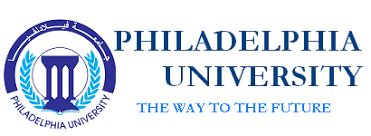 Philadelphia UniversityIssue:Faculty: ScienceCredit hours:3 Credit HoursDepartment:Basic Science and MathematicBachelor Course SyllabusAcademic year:2022/2023Prerequisite Prerequisite Course titleCourse titleCourse#02502510250251Real Analysis (1)Real Analysis (1)0250311Room #Class timeClass timeCourse typeCourse type6304Mon. and Wed. 9:45-11:00Mon. and Wed. 9:45-11:00 University Requirement          Faculty Requirement  Major  Requirement                Elective             Compulsory University Requirement          Faculty Requirement  Major  Requirement                Elective             CompulsoryE-mailOffice HoursPhone No.Office No.Nameralseidi@philadelphia.edu.joSun. Tuesday10:00-11:00009626479900/23401015Dr. Rola AlseidiCourse Delivery MethodCourse Delivery MethodCourse Delivery MethodCourse Delivery Method     Physical             Online                   Blended     Physical             Online                   Blended     Physical             Online                   Blended     Physical             Online                   BlendedLearning ModelLearning ModelLearning ModelLearning ModelPhysicalAsynchronousSynchronousPrecentage 100 %Precentage This course includes  The Algebraic properties of R, order property, the absolute value function, triangle inequality, bounded sets, the completeness property of R, Archimedean property in R, supremum and infimum.Sequences: Limit of a sequence. convergent sequences. monotone and bounded sequences. Cauchy sequences. Subsequences and limit points. Bolzano-Weierstrass Theorem.Limits of real valued functions. Definition of limits by neighborhoods. Definition of limits by sequences. Limit theorems.Continuous functions on R: Sequence definition and neighborhood definition of continuity. Boundedness of continuous functions on compact intervals. The extreme value theorem. Uniform continuity. The intermediate value theorem.Corresponding Program outcomes  OutcomesNumberKnowledge Knowledge Knowledge Kp1Understanding of the concepts of limit.K1Kp1Understand the properties of sequences and the fundamental theorems. K2Kp1Understanding the concepts of continuity.K3Skills Skills Skills Sp1Prove the fundamental theorems for limits and continuity. S1Sp2Apply the basic properties of real numbers. S2CompetenciesCompetenciesCompetenciesCp1Work in a team to implement one of the tasks of the course C2 “Introduction to Real Analysis”. Bartle and Sherbert. John Wiley & Sons, Inc.3th Edition,2001.Course textbook Malik, S. C., and Savita Arora. Mathematical analysis. New Age International, 1992.Stromberg, Karl R. An introduction to classical real analysis. 1981.Supporting ReferencesSupporting websites Classroom    laboratory   Learning platform    Other  Teaching Environment Learning Material Tasks Learning MethodsTopicWeekCh.  1Lecture Ch. 1:Preliminaries: Sets and Functions.Mathematical Induction.Finite and Infinite Sets.1Ch.  2LectureCh. 2: The Real numbers: The Algebraic properties of R.The order properties of R.2Ch.  2LectureAbsolute Value and Real Line.The Completeness Property of R.3Ch.  2Quiz 1 (10 points)27/03/2023LectureApplications of the Supremum Property.Intervals.4Ch. 3LectureCh3:Sequences and Series:Sequences and Their Limits.5Ch. 3LectureLimit Theorems.Monotone Sequences.6Ch. 3LectureSubsequences and the Bolzano-Weierstrass Theorem.  7Ch. 3LectureThe Cauchy Criterion.Properly Divergent Sequences.8Ch. 3Quiz 2(10 points)17/04/2023LectureIntroduction to Infinite Series.9Ch. 4LectureCh4: Limits:Limits of Functions.Limit Theorems.10Ch. 4LectureSome Extensions of Limit Concept.11Ch. 5LectureCh 5: Continuous Functions :Continuous Functions.12Ch. 6Assignment (10 points)22/05/2023Lecture Combinations of Continuous Functions.13Ch. 5Lecture Continuous Functions on Intervals 14Ch. 5Lecture Uniform Continuity.15Final ExamReview.  16Using Technology Communication skills Improve the communication skills of the student by giving oral quizzes and discuss the assignments at the classApplication of concepts learntLink to Course OutcomesAssessment Time(Week No.)Grade WeightAssessment MethodsK1, K2Week 1130 %Mid Term ExamC2, C3Continued 30 %Various Assessments *K1, K2 K3, K4Week 1640 %Final Exam100%TotalAssessment Method**  Learning Method*Learning OutcomesNumber    Knowledge   Knowledge   Knowledge   KnowledgeQuizLectureUnderstanding of the concepts of limit.K1AssignmentLectureUnderstand the properties of sequences and the fundamental theorems. K2AssignmentLectureUnderstanding the concepts of continuity.K3     Skills      Skills      Skills      Skills AssignmentLectureProve the fundamental theorems for limits and continuity. S2      Competencies      Competencies      Competencies      CompetenciesFinal ExanLectureRecognize the sequences and series of real numbers and convergence.C2Final ExanLectureRecognize the real functions and its limits, the continuity of real functions.C3 Policy RequirementsPolicyThe minimum passing grade for the course is (50%) and the minimum final mark recorded on transcript is (35%).Passing GradeMissing an exam without a valid excuse will result in a zero grade to be assigned to the exam or assessment.A Student who misses an exam or scheduled assessment, for a legitimate reason, must submit an official written excuse within a week from the an exam or assessment due date. A student who has an excuse for missing a final exam should submit the excuse to the dean within three days of the missed exam date.    Missing ExamsThe student is not allowed to be absent more than (15%) of the total hours prescribed for the course, which equates to six lectures days (M, W) and seven lectures (S,T,R). If the student misses more than (15%) of the total hours prescribed for the course without a satisfactory excuse accepted by the dean of the faculty, s/he will be prohibited from taking the final exam and the grade in that course is considered (zero), but if the absence is due to illness or a compulsive excuse accepted by the dean of the college, then withdrawal grade will be recorded.Attendance Philadelphia University pays special attention to the issue of academic integrity, and the penalties stipulated in the university's instructions are applied to those who are proven to have committed an act that violates academic integrity, such as: cheating, plagiarism (academic theft), collusion, and violating intellectual property rights.Academic Honesty Target Performance levelAssessment Method  Course TitleLearning Outcome Number 75% have a degree above 8Quizzes and AssignmentReal Analysis (1)Understanding the main concepts Kp1Detailed Description of AssessmentNumberShort quizzes mainly (2) with 10 points each Kp1Assignment (10) pointsSp4Construct during the course.